 NAARMIJÄRVEN MÖKIN TOUKOKUUN VARAUKSET 2024
	 MYÖNNETYT AJAT JHL ry 153 jäsenille.
	 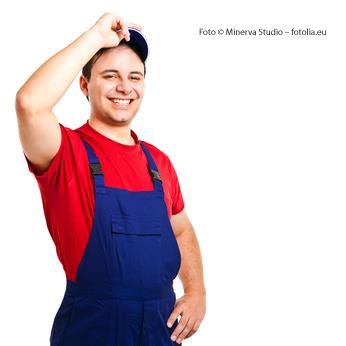 TOUKOKUUN MÖKKI VUOKRAUS AJAT: ma-pe/pe-maHuomioi loma-ajat ma-pe ja pe-ma KLO 12.00 HINTA 80€. MAHDOLLINEN PERUUTUS VIIKKOA ENNEN, MUUTEN TÄYSI MAKSU.  ARVONTA TARVITTAESSA VAPAA –AJAN TOIMIKUNNAN TOIMESTA. VUOKRA-AJAT ILMOITETAAN TEKSTIVIESTILLÄ. VAPAITA AIKOJA VOI TIEDUSTELLA             MA- PE  KLO 9 – 16  NUMEROSTA: 0400 853223 / Ari Hiltunen
VAPAISTA AJOISTA ILMOTAMME MYÖS YHDISTYKSEN KOTISIVUILLA; www.jhlry153seinajoki.fi                                                     Hakija_____________________________________		puh työ_____________________

Osoite_____________________________________	             	puh koti;________________	____N:oNimiAikaViikkoRastita vko1  29.4 – 3. 5          182Marko korhonen    3.5 – 6.518vkl3Kari Katila    6.5-10-5194Marko Korhonen     10.5- 13.519vkl5Ari Hiltunen    	  13.5- 17.5206Kari Katila      17.5- 20.520vkl7      20.5- 24.5          218Marko Korhonen      24.5- 27.5          21vkl9      27.5- 31.5                   22101112131415161718192021MAKSUOHJE: viestikenttään kirjoitetaan22Mökin käyttöoikeus23242526MUISTATHAN ETTÄ AMMATTIOSASTO PALAUTTAA KUITTIA VASTAAN 20€VAPAA-AJAN TOIMINTAAN LIITTYVÄSTÄ MENOSTA, KUITIT :ARI HILTUNEN   0400853223